填写提示：该表格信息用于网络推选活动的投票页面展示。请您认真填写并于2018年12月21日前邮件反馈至rmhbx@people.cn，感谢！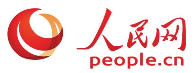 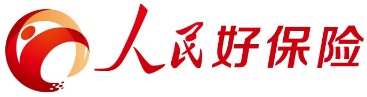 首届人民好保险推选“年度保险风云人物”报名表首届人民好保险推选“年度保险风云人物”报名表首届人民好保险推选“年度保险风云人物”报名表首届人民好保险推选“年度保险风云人物”报名表姓名所属公司职位公司简称例：人保财险年龄电话照片（白底2寸照片，作为附件与该报名表格一并邮件反馈）（白底2寸照片，作为附件与该报名表格一并邮件反馈）（白底2寸照片，作为附件与该报名表格一并邮件反馈）人物简介人物简介人物简介人物简介（300字以内）（300字以内）（300字以内）（300字以内）风云人物——推选精英领袖
奖项介绍风云人物——推选精英领袖
奖项介绍风云人物——推选精英领袖
奖项介绍风云人物——推选精英领袖
奖项介绍推动保险行业发展、推进保险行业变革、树立保险行业形象，对行业发展有一定贡献，具有行业影响力的领军人物。推动保险行业发展、推进保险行业变革、树立保险行业形象，对行业发展有一定贡献，具有行业影响力的领军人物。推动保险行业发展、推进保险行业变革、树立保险行业形象，对行业发展有一定贡献，具有行业影响力的领军人物。推动保险行业发展、推进保险行业变革、树立保险行业形象，对行业发展有一定贡献，具有行业影响力的领军人物。